	Руководствуясь Федеральным законом от 07.04.2020 № 114-ФЗ                     «О внесении изменений в статью 47.2 Бюджетного кодекса Российской Федерации» и постановлением Правительства Российской Федерации от 02.07.2020 № 975 «О внесении изменений в общие требования к порядку принятия решений о признании безнадежной к взысканию задолженности по платежам в бюджеты бюджетной системы Российской Федерации»ПРИКАЗЫВАЮ:1. Внести в приложение к приказу Агентства лесного хозяйства и охраны животного мира Камчатского края от 31.08.2017 № 733-пр «Об утверждении Порядка принятия решений о признании безнадежной к взысканию задолженности по платежам за использование лесов в бюджет Камчатского края» следующие изменения:1) часть 2 изложить в следующей редакции:«2. Порядок применяется в отношении задолженности по платежам за использование лесов в бюджет края, а также задолженности в области лесных отношений по неустойкам (пеням, штрафам), подлежащим зачислению в бюджет края (далее – задолженность по платежам за использование лесов в бюджет края), в случаях:а) смерти физического лица – плательщика платежей в бюджет края или объявления его умершим в порядке, установленном гражданским процессуальным законодательством Российской Федерации;б) признания банкротом индивидуального предпринимателя – плательщика платежей в бюджет в соответствии с Федеральным законом  от 26.10.2002 № 127-ФЗ «О несостоятельности (банкротстве)» – в части задолженности по платежам в бюджет края, не погашенной по причине недостаточности имущества должника;в) признания банкротом гражданина, не являющегося индивидуальным предпринимателем, в соответствии с Федеральным законом от 26.10.2002              № 127-ФЗ «О несостоятельности (банкротстве)» – в части задолженности по платежам в бюджет края, не погашенной после завершения расчетов с кредиторами в соответствии с указанным Федеральным законом;г) ликвидации организации – плательщика платежей в бюджет в части задолженности по платежам в бюджет камчатского, не погашенной по причине недостаточности имущества организации и (или) невозможности ее погашения учредителями (участниками) указанной организации в пределах и порядке, которые установлены законодательством Российской Федерации;д) вынесения судебным приставом-исполнителем постановления об окончании исполнительного производства и о возвращении взыскателю исполнительного документа по основанию, предусмотренному пунктом 3 или 4 части 1 статьи 46 Федерального закона от 02.10.2007 № 229-ФЗ «Об исполнительном производстве», если с даты образования задолженности по платежам в бюджет края прошло более пяти лет, в следующих случаях:– размер задолженности не превышает размера требований к должнику, установленного законодательством Российской Федерации о несостоятельности (банкротстве) для возбуждения производства по делу о банкротстве;– судом возвращено заявление о признании плательщика платежей в бюджет края банкротом или прекращено производство по делу о банкротстве в связи с отсутствием средств, достаточных для возмещения судебных расходов на проведение процедур, применяемых в деле о банкротстве;е) исключения юридического лица по решению регистрирующего органа из единого государственного реестра юридических лиц и наличия ранее вынесенного судебным приставом-исполнителем постановления об окончании исполнительного производства в связи с возвращением взыскателю исполнительного документа по основанию, предусмотренному пунктом 3 или 4 части 46 Федерального закона от 02.10.2007 № 229-ФЗ «Об исполнительном производстве», – в части задолженности по платежам в бюджет края, не погашенной по причине недостаточности имущества организации и невозможности ее погашения учредителями (участниками) указанной организации в случаях, предусмотренных законодательством Российской Федерации. В случае признания решения регистрирующего органа об исключении юридического лица из единого государственного реестра юридических лиц в соответствии с Федеральным законом от 08.08.2001                  № 129-ФЗ «О государственной регистрации юридических лиц и индивидуальных предпринимателей» недействительным задолженность по платежам в бюджет края, ранее признанная безнадежной к взысканию в соответствии с настоящим подпунктом, подлежит восстановлению в бюджетном (бухгалтерском) учете.»;2) пункт «в» части 3 изложить в следующей редакции:«в) документы, подтверждающие случаи признания безнадежной к взысканию задолженности по платежам за использование лесов в бюджет края, в том числе:– документ, свидетельствующий о смерти физического лица – плательщика платежей в бюджет края или подтверждающий факт объявления его умершим;– судебный акт о завершении конкурсного производства или завершении реализации имущества гражданина – плательщика платежей в бюджет края, являвшегося индивидуальным предпринимателем, а также документ, содержащий сведения из Единого государственного реестра индивидуальных предпринимателей о прекращении физическим лицом – плательщиком платежей в бюджет края деятельности в качестве индивидуального предпринимателя в связи с принятием судебного акта о признании его несостоятельным (банкротом); – судебный акт о завершении конкурсного производства или завершении реализации имущества гражданина – плательщика платежей в бюджет края;– документ, содержащий сведения из Единого государственного реестра юридических лиц о прекращении деятельности в связи с ликвидацией организации – плательщика платежей в бюджет;– документ, содержащий сведения из Единого государственного реестра юридических лиц об исключении юридического лица – плательщика платежей в бюджет края из указанного реестра по решению регистрирующего органа;– постановление судебного пристава-исполнителя об окончании исполнительного производства в связи с возвращением Агентству исполнительного документа по основанию, предусмотренному пунктом 3 или 4 части 1 статьи 46 Федерального закона от 02.10.2007 № 229-ФЗ «Об исполнительном производстве»;– судебный акт о возвращении заявления о признании должника несостоятельным (банкротом) или прекращении производства по делу о банкротстве в связи с отсутствием средств, достаточных для возмещения судебных расходов на проведение процедур, применяемых в деле о банкротстве»;	3) приложение 2 признать утратившим силу.	2. Настоящий приказ вступает в силу через 10 дней после дня его официального опубликования.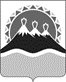 АГЕНТСТВО ЛЕСНОГО ХОЗЯЙСТВА И ОХРАНЫ ЖИВОТНОГО МИРА КАМЧАТСКОГО КРАЯПРИКАЗАГЕНТСТВО ЛЕСНОГО ХОЗЯЙСТВА И ОХРАНЫ ЖИВОТНОГО МИРА КАМЧАТСКОГО КРАЯПРИКАЗАГЕНТСТВО ЛЕСНОГО ХОЗЯЙСТВА И ОХРАНЫ ЖИВОТНОГО МИРА КАМЧАТСКОГО КРАЯПРИКАЗАГЕНТСТВО ЛЕСНОГО ХОЗЯЙСТВА И ОХРАНЫ ЖИВОТНОГО МИРА КАМЧАТСКОГО КРАЯПРИКАЗАГЕНТСТВО ЛЕСНОГО ХОЗЯЙСТВА И ОХРАНЫ ЖИВОТНОГО МИРА КАМЧАТСКОГО КРАЯПРИКАЗАГЕНТСТВО ЛЕСНОГО ХОЗЯЙСТВА И ОХРАНЫ ЖИВОТНОГО МИРА КАМЧАТСКОГО КРАЯПРИКАЗ№г. Петропавловск-Камчатскийг. Петропавловск-Камчатскийг. Петропавловск-Камчатскийг. Петропавловск-КамчатскийО внесении изменений в приказ Агентства лесного хозяйства и охраны животного мира Камчатского края от 31.08.2017  № 733-пр «Об утверждении Порядка принятия решений о признании безнадежной к взысканию задолженности по платежам за использование лесов в бюджет Камчатского края»О внесении изменений в приказ Агентства лесного хозяйства и охраны животного мира Камчатского края от 31.08.2017  № 733-пр «Об утверждении Порядка принятия решений о признании безнадежной к взысканию задолженности по платежам за использование лесов в бюджет Камчатского края»О внесении изменений в приказ Агентства лесного хозяйства и охраны животного мира Камчатского края от 31.08.2017  № 733-пр «Об утверждении Порядка принятия решений о признании безнадежной к взысканию задолженности по платежам за использование лесов в бюджет Камчатского края»О внесении изменений в приказ Агентства лесного хозяйства и охраны животного мира Камчатского края от 31.08.2017  № 733-пр «Об утверждении Порядка принятия решений о признании безнадежной к взысканию задолженности по платежам за использование лесов в бюджет Камчатского края»О внесении изменений в приказ Агентства лесного хозяйства и охраны животного мира Камчатского края от 31.08.2017  № 733-пр «Об утверждении Порядка принятия решений о признании безнадежной к взысканию задолженности по платежам за использование лесов в бюджет Камчатского края»И.о. руководителя АгентстваА.В. Лебедько